(Date)County Child Health Notes  Promoting early identification and partnerships between families, primary health care providers & the community.Distributed by (2)Contributors: Washington State Department of Health and University of Washington, Center on Human Development & Disability (CHDD)This issue written by Katherine TeKolste, MD, developmental pediatrician at CHDD, with contributions from the work of the Weaving Bright Futures program at the Spokane Regional Health District. Child Health Notes provide physicians, nurse practitioners, primary health care providers, public health centers and community partners with current information regarding identification and management of special health issues for children.  ADVERSE CHILDHOOD EXPERIENCES (ACEs) ACEs are significant incidents during childhood which can result in harm to social, cognitive and emotional functioning.  Resulting changes in brain development can affect a child’s learning ability and social skills, as well as impact long-term adult health outcomes and quality of life. Research at the Centers for Disease Control (CDC) finds, worst case, that childhood trauma can take as many as 20 years off life expectancy.  The CDC views ACEs as one of the major health issues of the 21st century.  While not guaranteeing bad outcomes, ACEs increase the odds. And they are largely preventable!Key Findings: ACEs are strong predictors of health risks & disease in adolescence and beyondACEs rarely occur in isolation – but rather come in groups and have a cumulative stressor effect.  Of persons reporting at least one ACE, 87% reported at least one other ACE.  70% reported 2 or more others and more than half had 3 or more additional ACEs!Creating Resilience  For More Information A few of the efforts in Washington StateACEs Learning Institute at the Foundation for Healthy Generations http://www.healthygen.org/what-we-do/aces-learning-instituteSpokane’s trauma-informed schools http://acestoohigh.com/2013/08/20/spokaneschools/ Children’s Resilience Initiative (Walla Walla, WA) www.resiliencetrumpsaces.org Local Public Health efforts http://www.nwcphp.org/training/opportunities/webinars/adverse-childhood-experiences-and-public-health-practiceReport on public health and social burden of ACES on population scale   http://resiliencetrumpsaces.org/docs/ACEs_in_Washington_2009_BRFSS_Final_Report_7_7_2010.pdf American Academy of PediatricsAddressing ACEs and Other Types of Trauma in the Primary Care Setting - 
http://www.aap.org/en-us/Documents/ttb_addressing_aces.pdfThe Resilience Project: Stopping Toxic Stress  http://www.aap.org/theresilienceprojectTools to identify CEV (Children’s Exposure to Violence)Additional ResourcesACEsConnection.com – the companion social network to ACEsTooHigh.com. Great resources and news stories about ACEs and trauma-informed care from across the US, including sections for WA and for pediatric health providers.  The Adverse Childhood Experiences Study - http://www.acestudy.org/survey The Center for Disease Control and Prevention - http://www.cdc.gov/violenceprevention/acestudy/ (3) County Special Needs Information and Referral Resources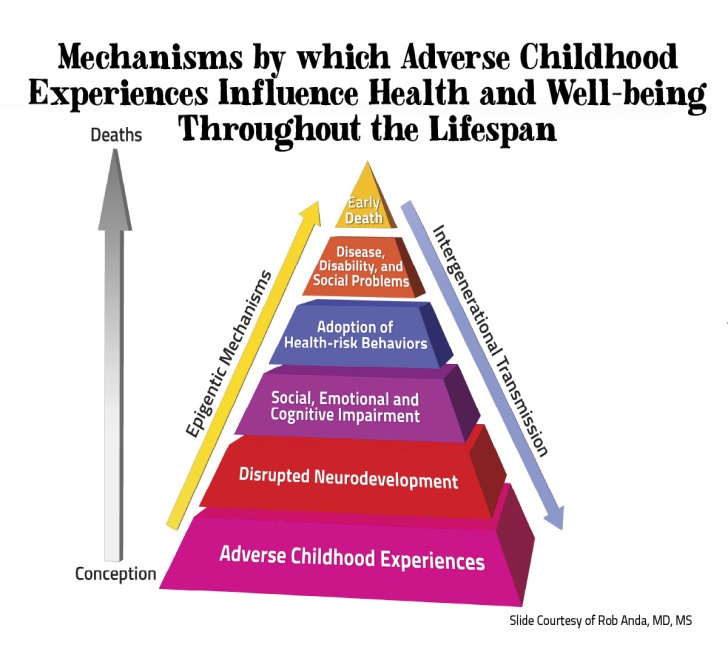 The ACEs Study: Drs. Felliti and Anda, Co-PIsAn ongoing collaboration of the CDC and Kaiser PermanenteThe ACES Study is one of the largest investigations ever conducted to assess associations between childhood stressors and well-being later in life. Participants provided detailed information about childhood experiences of abuse, neglect and family dysfunction by completing a questionnaire at a routine health examination.  Over 17,000 members of the Kaiser Health Plan in San Diego County, CA, at an average age of 57 years, participated in the initial phase from 1995 to 1997 and continue to be tracked.  This work helped build a new understanding of the cumulative effect of adverse experiences on human development and health.  The likelihood of risky behaviors and/or poor health outcomes increases as the number of ACEs increases.  Although not every adult with a history of ACEs will experience health problems, many will and some will have serious difficulties.ACEs, Related Stressors and Developmental DelayACEs, Related Stressors and Developmental DelayACEs, Related Stressors and Developmental DelayACEs, Related Stressors and Developmental Delay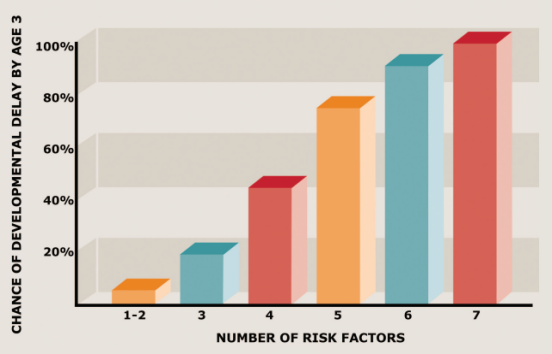 When children, birth to 36 months of age investigated by the child welfare system due to an exposure to maltreatment, are grouped according to the number of exposures to additional risk factors, one sees an increase in the percentage of children demonstrating developmental delay by age 3 years.  There is a cumulative effect of multiple risk factors.  Reduction of these risk factors would be anticipated to positively affect child outcomes.   Additional adverse risk factors include exposures such as low income status, teen and/or single parent household, low caregiver education, four or more children in the home, and minority status.When children, birth to 36 months of age investigated by the child welfare system due to an exposure to maltreatment, are grouped according to the number of exposures to additional risk factors, one sees an increase in the percentage of children demonstrating developmental delay by age 3 years.  There is a cumulative effect of multiple risk factors.  Reduction of these risk factors would be anticipated to positively affect child outcomes.   Additional adverse risk factors include exposures such as low income status, teen and/or single parent household, low caregiver education, four or more children in the home, and minority status.When children, birth to 36 months of age investigated by the child welfare system due to an exposure to maltreatment, are grouped according to the number of exposures to additional risk factors, one sees an increase in the percentage of children demonstrating developmental delay by age 3 years.  There is a cumulative effect of multiple risk factors.  Reduction of these risk factors would be anticipated to positively affect child outcomes.   Additional adverse risk factors include exposures such as low income status, teen and/or single parent household, low caregiver education, four or more children in the home, and minority status.Barth, R. P., et al. (2008). Developmental status and early intervention service needs of maltreated children. Washington, DC: U.S. Department of Health and Human Services, Office of the Assistant Secretary for Planning and Evaluation. http://aspe.hhs.gov/hsp/08/devneeds/ch2.htm#B (accessed 11/12/14)Barth, R. P., et al. (2008). Developmental status and early intervention service needs of maltreated children. Washington, DC: U.S. Department of Health and Human Services, Office of the Assistant Secretary for Planning and Evaluation. http://aspe.hhs.gov/hsp/08/devneeds/ch2.htm#B (accessed 11/12/14)Barth, R. P., et al. (2008). Developmental status and early intervention service needs of maltreated children. Washington, DC: U.S. Department of Health and Human Services, Office of the Assistant Secretary for Planning and Evaluation. http://aspe.hhs.gov/hsp/08/devneeds/ch2.htm#B (accessed 11/12/14)Barth, R. P., et al. (2008). Developmental status and early intervention service needs of maltreated children. Washington, DC: U.S. Department of Health and Human Services, Office of the Assistant Secretary for Planning and Evaluation. http://aspe.hhs.gov/hsp/08/devneeds/ch2.htm#B (accessed 11/12/14)Adverse Childhood Experiences 
Are Common**from the original ACEs StudyACEs Increase Risk For:ACEs Increase Risk For:Adverse Childhood Experiences 
Are Common**from the original ACEs StudyIschemic heart diseaseCancerChronic lung disease, smokingSexually-transmitted diseasesLiver diseaseAutoimmune diseaseSkeletal fracturesMultiple medication useDepression and/or anxietyPTSDSleep and memory disturbancesPoor anger controlSuicideLearning disability and/or attention problemsPoor social skills, family relationshipsTeen/unintended pregnancy Absenteeism, impaired school or job performance, dropping outAddiction – alcohol, illicit drugsPoor self-assessed health or quality of life….And moreAs compelling as the predictive power of ACEs is, many people do well despite exposure to adversity.  As articulated by former president of the American Academy of Pediatrics, Dr. Robert Block,  “Rather than saying to parents, ‘You have a problem’, we can say, ‘There are some things going on in your life that are having a tremendous effect on you and your child. Let’s see if we can figure out a way to help and make that situation better.”We can help children by:Gaining an understanding of ACEs in their lifeCreating environments where they are safe, emotionally and physicallyHelping them identify feelings and control emotionsCreating protective factors at home, in schools and in communities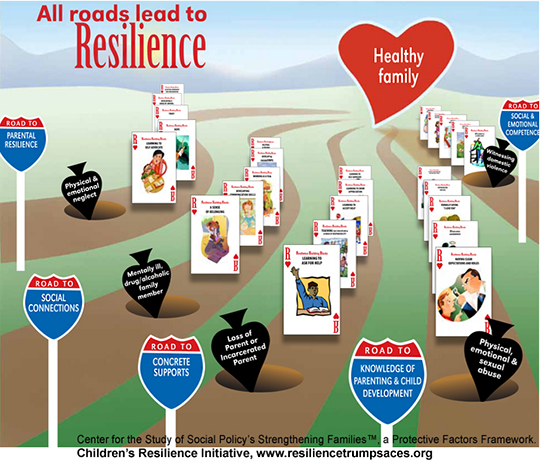 Protective Factors:Parental resilience and supportive relationshipsNurturing relationships with caring adultsSupportive social connections and peer relationshipsConcrete supports for basic needs (food, housing, health care, etc.)Knowledge of parenting and child developmentSocial emotional competenceProtective Factors:Parental resilience and supportive relationshipsNurturing relationships with caring adultsSupportive social connections and peer relationshipsConcrete supports for basic needs (food, housing, health care, etc.)Knowledge of parenting and child developmentSocial emotional competenceFor a larger view of Resilience image above click here. For children birth to age 18:Contact:  (4)For children under age 3:Contact:  (5)For children age 3 and older:Contact:  Local school district (6)Family SupportContact: (7)WithinReach Family Health Hotline1-800-322-2588, 1-800-833-6388 TTD www.parenthelp123.org/